KOKKUVÕTE 20.03 TOIMUNUD MÕTTETALGUTESTMõttetalgute eesmärgiks oli tõhustada piirkonna (Luunja, Mäksa, Võnnu ja Meeksi vald) ettevõtjate ja valdade ühistegevust ning luua tingimusi koostöövõrgustiku tekkeks. Ühistegevuse aluseks on piirkonna ühisosa ja selle uurimisega antud kohtumisel tegeleti. Toimusid grupiarutelud järgmistel teemadel:Mida väärtustame ja hindame oma kodukohas, piirkonnas?Millised on olnud viimase aasta suurimad arengud ja tähtsündmused?Mis on need meile olulised väärtused ja tähtsündmused, mida soovime tutvustada külastajatele? Mis on neist väärtustest kõige olulisemad, ilma milleta piirkond ei oleks enam see, mis ta hetkel on?Milline võiks olla loodav võrgustik ja kes sinna kuuluvad?Kes on meie koostööpartnerid?Missugused on võrgustiku tegevused?Millised on hetkel probleemid ja kitsakohad?Alljärgnevalt on toodud grupiarutelude kokkuvõte. Laudkondade kokkuvõtted on toodud lisades alates lehekülg 3.PRIORITEEDID  - Mis on need kõige olulisemad väärtused/paigad piirkonnas, mida soovime külastajale tutvustada? Prioriteedid on need, millele saame turunduses fokusseerida.VÕRGUSTIK – kes võiksid kuuluda sellesse võrgustikku? TEGEVUSED  - milliseid tegevusi on vajalik teha võrgustikus?Info jagamine, turismitee loomine ja ühised paketid (loodusmatkad, räätsad, tõukekelk jms), visuaalne identiteet (logo, võrgustiku nimi jms), üksteise külastamised, et teada saada, mida võrgustiku liikmed teevad, milliseid teenuseid pakuvad,koolitused kvaliteetsete teenuste pakkumiseks, giidide koolitus.KOOSTÖÖPARTNERID – milliseid organisatsioone on vajalik kaasata, et tagada piirkonna, võrgustiku areng?MILLEST ON PUUDUS – millised on meie piirkonna/võrgustiku arengukohad?Kogukonna köök, kohalike teadlikkuse tõstmine, piirkonna kaardistamine ja toote loomine, majutuskohad, toitlustus-kohalik toit, paadisillad Emajõe, Ahja jõel, veeturismi teenuse pakkujadgiidid, märgistmine, viidastamine, 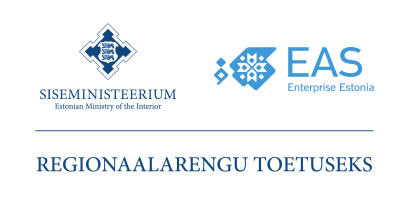 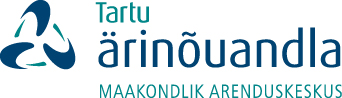 teenuste kättesaadavaus, prügimajandus, eestvedaja – tuumik.Projekti toetab Peipsiveere programmLISA 1TÖÖGRUPP I – KOKKUVÕTE koostas Helbe PeikerI VÄÄRTUSED piirkonnasVÕNNU VALDAhja jõgiMuinasaegsed kääpad- Lääniste LinnamäeVõnnu kirik – Võnnu kihelkonna kirikKerkokellKultuur- ühine pärandkultuurHajaasustus- oma külakogukond- külades on aktiivsed, motiveeritud inimesedG.Suitsu majamuuseumHobused- 3 ratsabaasi ümbruskonnasJaago käsitöötaluÜritus  „Kaera-Jaani“Võnnu Kultuurimaja Võnnu kiirmaleturniir „Nipernaadi“Vooremäe mängudToitlustus- Maur Catering JÄRVSELJAMetsad ehk ürgne loodus- Järvselja ürgmets ja matkarajad+ majandatud metsadPeramaa vaatetorn-Rõka külaJärvselja SuvemängudMÄKSA VALDKäbitare kohvikLUUNJA VALDKavastu parvEmjaõgiEmajõe SuursooMarja taluLuunja KultuurimajaLuunja KarikasToitlustus- Taverna HellasJ.Jaago mälestusturniir
AHJA VALDAhja KultuurimajaAhja pubiPuudub: korralik  TEEDEVÕRK- ligipääs; ATRAKTSIOONID- seikluspargid, teemapargid II ETTEVÕTJADSuuremad ettevõtted:Palmako OÜ (Luunja)Õmblustöökoda (Luunja)Grüne Fee AS (Luunja)Avi Puutöökoda OÜ (Võnnu)Tarmeko AS (Luunja)Juhani Puukool (Luunja)Järvselja TaimeaedKOOLID: Võnnu ja Luunja KeskkoolMelliste lasteaed-algkoolLuunja Lasteaed (3 tk.), Võnnu Lasteaed,  Kavastu Lasteaed ja AlgkoolMAJUTUS:Järvselja Jahiloss (külalistemaja)Kavastu HotellKuu talu (Emajõe Suursoo juures)Sõrmuse talu (Pilka lähedal)Pansionaat LoodusIssaku kämpingudLäänsite telkimisalaAhja mõis, Issaku karjamõis, Issaku järv-puupaadidVIIMASE AASTA TÄHT- JA SUURSÜNDMUSED 2012-2013Kaera- JaanG.Suitsu majamuuseumi II etappi käivitumineTartu- Räpina- Värska mnt. Kergliiklustee (3,5 km linnast välja)Kõnitee ja valgustus VõnnusKavastu Uhaa piduJaago Käsitöötalu arengLääniste Linnamäe väljaarendaminePalmako valmis- uus tootmishooneMelliste triatlonPeramaa vaatetornMehikoorma lastehoidMelliste küla- Tartumaa Aasta küla 2012III TAHAME TUTVUSTADA:VõnnuKultuuriüritus- Kaera- JaanG.SuitsVõnnu  kirikLoodusJaago käsitöötaluLääniste külaKool-kultuurimaja e. Valla keskusAhja jõgiIssaku paisjärvIssaku karjamõisVõnnu kalmistudAhunapaluMÄKSAMelliste triatlonMelliste- Tartumaa aasta küla 2012Käbitare kohvikLUUNJAratsutamineLuunja KarikasTaverna HellasKultuuri ja vabaaja keskusLoodus SPAJ.Jaago maadlejaKavastu parvEmajõgiUhaa piduEmajõe Suursoo keskus- parvetamine, vee turismMEEKSIPeramaa tornPeipsi järvÜrgloodusJärvselja (taimed, Jahiloss)Laaksaare sadamTÖÖGRUPP II – KOKKUVÕTE koostas Kaja Allilender VÄÄRTUSED piirkonnasVÕNNUKerkokellad, so Gustav Suits, sh valmiv G. Suitsu majamuuseumVõnnu kirik – Eesti suurimaid maakirikuid üldse Võnnu kalmistu ja kabelLääniste linnamägi + praegune infrastruktuurAhja jõgiKaera-Jaan; tants ja luguEndisaegsete maanteede/postiteed võrgustikVõnnu kihelkonna loomise ideeJÄRVSELJAJärvselja – Eesti metsanduse häll; Eesti kõrgeimad puud, ürgmetsakvartal – 90 aastat looduskiatset; endine metsaraudtee, end  sadama maja ja ajalooline palgiparvetuse koht – allikas A. Gailiti juttudeleEmajõe Suursoo soostik, sh Ahunapalu sooMEHIKOORMA  Jäälahingu toimumispaik 1242 Mehikoorma lähistelMehikoorma tuletorn Mehikoorma vene õigeusus kirikMeeksi tuulikMÄKSA VALDMelliste triatlonEssenite kabel Mäksa vallasKavastu mõisKaagvere ÖKO kogukondVooremäe spordikeskusHiiesaluSitika tuulikPiirissaarLuunja valdKavastu parvEmjaõgiEmjaõe SuursooEttevõtjad: loodusturism (toetavad matkarajad, linnuvaatlus, fototurism, jahiturism, aktiivse puhkuse teenuse pakkujad)Latikas OÜJaago KäsitöötaluAvi PuutöökodaPeramaa puhkekeskusKäbitare toitlustusLääniste jõesaun LeiliVäljaotsa taluLuunja prk hobusekasvatusedKuuksaare KennelCamelia loodusmatkad ja puhksuÜRITUSED/SÜNDMUSEDKaera-JaanVooremäe mängudNipernaadi mängudLuunja karikasMehikoorma kalurite päevMelliste triatlonLääniste linnamäe jaanipäevMelliste vanavara laatMelliste jalgrattamatkadMuinastulede öö tähistamineINIMESEDTiiu Meerits – pärandkultuuri hoidjaErgo Kaldjärv – spordimängude korraldajaRaul Roosiväli – lõõtsamängijaKalle Vassila – kandlemängijaMargus Vaino – ans TiigrikutsuPerekond Hindriksoo – ettevõtlusMarju Marga – õhtujuht, lauljad, tantsijad tema eestvedamisel)Heino Kasesalu Järvseljalt metsanduse spetsKOOSTÖÖ ja KAASAMINEKOV+ ettevõtjad+ kolmas sektorKOV: Luunja, Mäksa, Võnnu, Meeksi + Haaslava, Piirissaare+ Ahja, Miooste, RäpinaEttevõtjad: Luunja hobusekasvatusega seotud ettevõtjad, Kavastu parv, Voormäe arendus, Peramaa, Jaago käsitöötalu, Võnnu catering, Mehikoorma majutused, Loodusturism ja Metsaturism (retked ja aktiivne puhkus), Latikas OÜKolmas sektor: Lääniste külaselts (KS), SA Järvselja, Rõka KS, Sirgu KSPõhiidee: huvi on olemas, EESTVEDAJAT on vajaTÖÖGRUPP III – KOKKUVÕTEkoostas Tiiu Toots Mis meil on erilist? ( meie grupp vastas ainult  „oma” asukoha kontekstis)Emajõgi ja ainus töötav parv Eestis Kavastus, millelt pruudid käivad oma neiupõlve nime uputamasAinuke korralik randumiskoht Emajõel asub KavastusKitsaim koht Peipsi järvel- Lämmijärve ääres. Venemaale 2,8 km. Ühtlasi on see lindude rändetee üle Peipsi, kus võib näha üsna haruldasi linnuliike. – võimalus linnuvaatlusteksLoodus-spa Tartu linna lähedal (Rõõmu teel) kui paasturavi kohtMis on viimasel aastal toimunud erilist ? Mida väärtustame oma kodukohas?Emajõe LooduskeskusJärvselja ürgmets, vaatlustorn, 6 kotkapesaLuunja tallid (3 erinevat ettevõtet)Emajõe SuursooAhja jõgiPiirissaare ja Laaksaare sadamTähtsündmusedLuunja KarikasSulle-Mulle laatKaera-Jaani võistutantsimineJaan Jaago maadlusturniirKULTUUR: Peipsimaa  kirjanikud Suits, Sööt, Visnapuu, Tuglas, LiivAJALUGU:Jäälahingu koht PeipsilLääniste linnamägiKastre KarjamõisTuulikud: Meeksis, MellistesOlulised väärtused, tähtsündmused, mida soovime tutvustada külastajaile  I LOODUSJärvselja ürgmets ja vaatetornEmajõe Suursoo + linnuvaatlusKavastu parvRetk mööda EmajõgePiirissaarII KULTUUR JA AJALUGULääniste linnamägiMõisad ja tuulikudKohalik toit (sh kala)Üritused: Kaera-Jaan, Luunja Karikas, Uhhaa-pidu KavastusKirjandustegelaste radadelIII ETTEVÕTLUS JA TURISMHobutalud Luunja mailMarjatalu jt. tootmistalud (taluturism)Kohalikud laadadVeeturism ( sh. parvesaunad jõel)Kala-ja jahiturismFototurismTerviseturism Loodus-spaasKOLMNURK	 Kes? Kellega? Kuidas?KES?Maur CateringJärvselja söögimajaJärvselja jahilossLääniste külaseltsPaadilaenutus (?milline)Jahiselts (milline?)Jaago KäsitöötaluKELLEGA KOOS?SA Lõ-Eesti TurismEMÜSA PeipsimaaEesti MaaturismTASTÄrinõuandlaKodukant TartumaaKohalikud aktiivgrupid Leader milline? Põlva?Piiriveere?KUIDAS?Üritused (kultuur ja sport)TurismimarsruudidPaketidGiiditeenusedPiirkonna ühine kaardistamine ja toodete loomine; ühine turundamineKES /MIS PUUDUB?MajutusettevõttedToitlustusettevõttedPaadisillad EmajõelGiididMärgistatud matkarajadTeenuste kättesaadavus (? kontekst siit ei selgu)Kolmnurga südames võimalike eestvedajate nimed? Kairi Kell, Kertu Rünkorg, Marju Marga TÖÖGRUPP IV – KOKKUVÕTEkoostas Kairi KellMIS ON ERILIST?JÄRVSELJAÜRGMETSKÕRGED PUUDMETSANDUSMEKARÕKA KUPPELTORNMELLISTERÄPINA MNT LÄHEB LÄBITEENUSTE KÄTTESAADAVUSLAULULAVASITIKA TUULIKMÄKSAKAAGVERE MÕISESSENITE KABELKÖÖGIVILJAKASVATAJADISSAKU-KURISTAMÕISAHOONEPAISJÄRV – PUUPAADIDSÜNDMUSEDMELLISTE TRIATLONVÕNNU KAERA-JAANMEHIKOORMA KALAMEESTE PÄEVJÄRVSELJA SUVEMÄNGUDMETSAVOLLE PERAMAALMajutusettevõtjad: Peramaa PK, Kasekesa, Beneport Peipsi, Järvselja Jahiloss, Jaaniussi (kõik Meeksi)Toitlustus: Peramaa PK, Maur Catering OÜ (Võnnu), KasekesaLoodusturism, loodusmatkad, käsitööSuureks puuduseks on giidide vähesus ning tähistamine ja viidastamine. Lisaks näidata rohkem loomi (kelgukoerad, hobused).  Luunjas, Mäksas ja Võnnus on majutusettevõtete nappus.Tulevikus ühised teenuspaketid!Koostöö  - TAS, Peipsimaa, SA Tartumaa Turism, SA Lõuna-Eesti Turism, Maaturism. Vaadata kindlasti ka Ahja, Mooste ja Räpina suunas. Materjalid koondas Kristiina Liimand (TAS)Kohalikud omavalitsusedEttevõtjadMTÜdLuunja, Mäksa, Võnnu, Meeksi vallavalitusedLuunja ratsabaas, Hellase Tavern, marjatalu, paadialenutus, AS Giga – parve hotell, Looduse pansionaat, Kuu talu, Käbitare, Sitika tuulik, Jaago talu, Loodusturism, Metsaturism, OÜ Latikas, Peramaa puhkekompleks, Beneport, Maur Catering, köögiviljatalud, OÜ Vana paat, Järvselja söögimaja, Paadilaenutus Luunjas, jõesaun, Jaaniussi, Kasekesa, kelgukoeradRMK, Sirgu KS, SA Järvselja, Rõka KS, Lääniste KS, Issaku KS, ökokogukond Kaagveres, Suitsu muuseum, Võnnu kirik ja kultuurimaja, Luunja kultuurimaja, Järvselja jahiloss, Meeksi jahiseltsKohalikud aktiivgrupid, TAS, Maanteeamet, rahvusvahelised koostööpartnerid, Tartu Ärinõuandla, Tartumaa Turism, Maa-amet, SALET, Peipsimaa Turism, Eesti Maaturism, Põlvamaa arendusorganisatsioonid (võrgustiku laienemine Põlvamaale), Setomaa Turism, RMK, Lodja Koda, Veematkad, Piirisaare (Kihnu Veeteed), Maaülikool, Kodukant Tartumaa